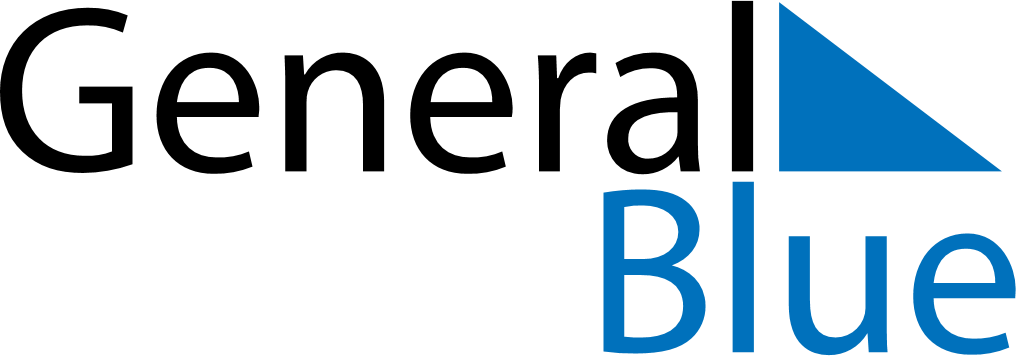 August 2024August 2024August 2024August 2024August 2024August 2024Olecko, Warmia-Masuria, PolandOlecko, Warmia-Masuria, PolandOlecko, Warmia-Masuria, PolandOlecko, Warmia-Masuria, PolandOlecko, Warmia-Masuria, PolandOlecko, Warmia-Masuria, PolandSunday Monday Tuesday Wednesday Thursday Friday Saturday 1 2 3 Sunrise: 4:43 AM Sunset: 8:29 PM Daylight: 15 hours and 45 minutes. Sunrise: 4:45 AM Sunset: 8:27 PM Daylight: 15 hours and 41 minutes. Sunrise: 4:47 AM Sunset: 8:25 PM Daylight: 15 hours and 38 minutes. 4 5 6 7 8 9 10 Sunrise: 4:48 AM Sunset: 8:23 PM Daylight: 15 hours and 34 minutes. Sunrise: 4:50 AM Sunset: 8:21 PM Daylight: 15 hours and 31 minutes. Sunrise: 4:52 AM Sunset: 8:19 PM Daylight: 15 hours and 27 minutes. Sunrise: 4:53 AM Sunset: 8:17 PM Daylight: 15 hours and 23 minutes. Sunrise: 4:55 AM Sunset: 8:15 PM Daylight: 15 hours and 19 minutes. Sunrise: 4:57 AM Sunset: 8:13 PM Daylight: 15 hours and 16 minutes. Sunrise: 4:59 AM Sunset: 8:11 PM Daylight: 15 hours and 12 minutes. 11 12 13 14 15 16 17 Sunrise: 5:00 AM Sunset: 8:09 PM Daylight: 15 hours and 8 minutes. Sunrise: 5:02 AM Sunset: 8:07 PM Daylight: 15 hours and 4 minutes. Sunrise: 5:04 AM Sunset: 8:05 PM Daylight: 15 hours and 0 minutes. Sunrise: 5:06 AM Sunset: 8:03 PM Daylight: 14 hours and 56 minutes. Sunrise: 5:08 AM Sunset: 8:00 PM Daylight: 14 hours and 52 minutes. Sunrise: 5:09 AM Sunset: 7:58 PM Daylight: 14 hours and 48 minutes. Sunrise: 5:11 AM Sunset: 7:56 PM Daylight: 14 hours and 44 minutes. 18 19 20 21 22 23 24 Sunrise: 5:13 AM Sunset: 7:54 PM Daylight: 14 hours and 40 minutes. Sunrise: 5:15 AM Sunset: 7:51 PM Daylight: 14 hours and 36 minutes. Sunrise: 5:17 AM Sunset: 7:49 PM Daylight: 14 hours and 32 minutes. Sunrise: 5:18 AM Sunset: 7:47 PM Daylight: 14 hours and 28 minutes. Sunrise: 5:20 AM Sunset: 7:45 PM Daylight: 14 hours and 24 minutes. Sunrise: 5:22 AM Sunset: 7:42 PM Daylight: 14 hours and 20 minutes. Sunrise: 5:24 AM Sunset: 7:40 PM Daylight: 14 hours and 16 minutes. 25 26 27 28 29 30 31 Sunrise: 5:25 AM Sunset: 7:38 PM Daylight: 14 hours and 12 minutes. Sunrise: 5:27 AM Sunset: 7:35 PM Daylight: 14 hours and 8 minutes. Sunrise: 5:29 AM Sunset: 7:33 PM Daylight: 14 hours and 3 minutes. Sunrise: 5:31 AM Sunset: 7:31 PM Daylight: 13 hours and 59 minutes. Sunrise: 5:33 AM Sunset: 7:28 PM Daylight: 13 hours and 55 minutes. Sunrise: 5:34 AM Sunset: 7:26 PM Daylight: 13 hours and 51 minutes. Sunrise: 5:36 AM Sunset: 7:23 PM Daylight: 13 hours and 47 minutes. 